5th ICUDR 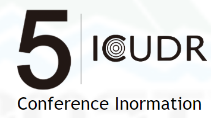 ~Field Trip Schedule~Date: September 18, 201909:00 Howard Civil Service International HouseStaff will gather in our meeting hall09:30Taipei Water Management Office, WRABrief introduction of the disaster and recovery after Typhoon Soudelor(2015) at WuLai area.10:50Chong-Chi deep seated landslideMonitoring equipment11:50LunchAtayal delicacies(泰雅婆婆美食店)13:30Visit freely WuLai old street14:00~New Lansheng BridgeRebuild after Typhoon Soudelor15:00WuLai waterfallStaff will gather in front of waterfall parking lot16:00The EndReturn to Howard Civil Service International House